Dear Sir I understand that there is a vacancy in your esteem organization. I would like to apply as one of the candidate and would appreciate if given an opportunity for the personal interview where I can provide more information with regards to my job experience, exposure to the online admin expertise, my ability to adopt to any changing challenges.  I am always ready to go that extra mile that makes all the difference for the benefit of the organization.I believe in excellence and have always worked single minded towards the assignment given to me.  I am self-motivated, result oriented person and constantly strive to achieve the excellence in any job, assignment, project assigned to me. I look forward to hear from you in the near future, hopefully an opportunity for the a personal interview where I can learn and understand more about your company in line with my education, experience and expertise that can be best utilized for the benefit of your esteem organization.Thanking you in anticipation!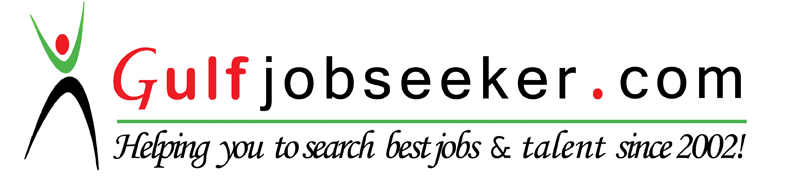 Whats app  Mobile:+971504753686 Gulfjobseeker.com CV No:1565730E-mail: gulfjobseeker@gmail.comCareer Objective: To work with a reputed organization where my education, knowledge, and experience are fully utilized for the benefit of the organization.  I wish to be part of the organization’s growth and grow with the organization.Work Experience:  Admin Officer:  November 2014 to present Elite Logistics DWC LLCElite has many divisions and I am responsible for admin cum HR functions, for following 3 divisions: Elite Logistic DWC LLCElite Express Cargo LLCElite Speed and Safe LLCMy duties and responsibilities are stated belowProcessing on line visa for the new staffsMaintaining track record for renewal of employees Passport / Visa / Labour Card / National ID etc.Processing online cancellation for the employees who leftProcessing online bank guaranteed refund for the staff leftMaintaining and sharing Bank Guarantee Record with the managementChecking online staff traffic fines and advising the management  Processing online special requests for lost Labour Card / National ID etc. Issuing LPO for local purchase from the various vendorsArranging airline tickets for staff going on leave.Acting as key coordinator for above companies.Cashier cum Sales Assistance: Year 2009 - 2011Dubai Grand Hotel   Here job was more of a hospitality industry, worked as cashier cum sales assistance, job responsibilities involved: -Handling Cash CounterReceiving client’s orders, ensuring the smooth execution of the same.Attending to client’s complain and resolving it to client’s satisfaction.Providing daily sales report to the management Quality Control – Officer: Year 2008Wu Kong (S) PTE. LTD  Primarily involve in sampling segregation of the productsEnsuring that manufactured products meet pre-determined quality standards.Performing visual inspection to ensure that the units were free from any defects. cosmetic defects.Company followed ISO (International Standards Organization) and ANSI (American National Standards Institute).Quality Control Officer Year: 2006 - 2007Sankou Seiki Co. LTD. INC   Basic responsibilities and functions remained same as above .i.e. monitoring the quality of the products, ensuring set standards are met identifying the reasons for defective product and advising the management as to how defective production can be controlled, participating in brain storming monthly meeting of the management.Skills:Knowledge of MicrosoftWord, Excel, PowerPoint.Online visa processing  - Jebel Ali / DWC. Maintaining Company’s Portal Account for visa processing.Qualifications:Vocational Course: Year 2008Cavite West Point CollegeComputer SecretarialSecondary: Year 1998 – 2002Alfonso National High SchoolAlfonso, Cavite, Phil’s.Primary: Year 1992 – 1998Guyam Malaki, Elmentary SchoolIndang, Cavite, Phil’s.Personal Data:Date of Birth: 		December 8, 1985Sex :                      	FemaleCivil Status:         	SingleLanguages:       	English/ Filipino